Galette a la frangipane – LA recetteGalette a la frangipane – Les ingrédients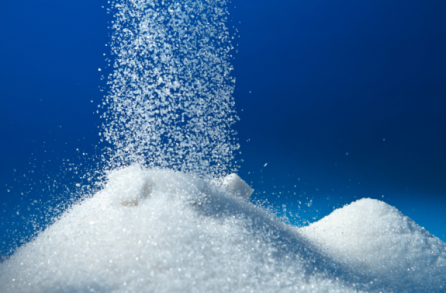 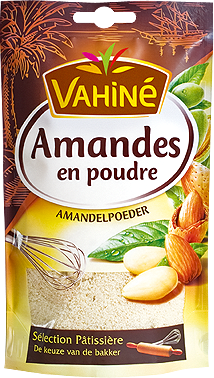 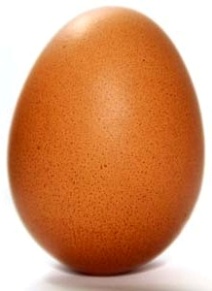 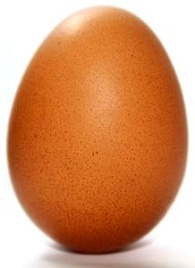 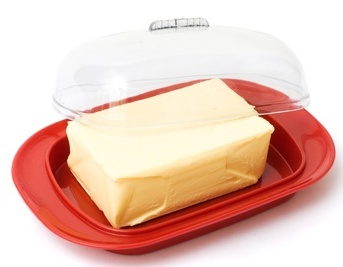 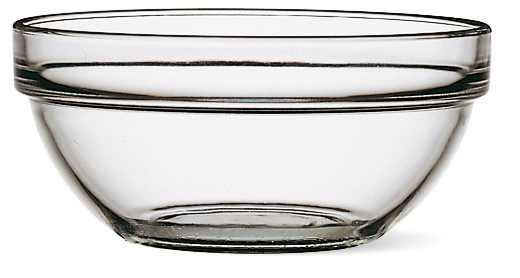 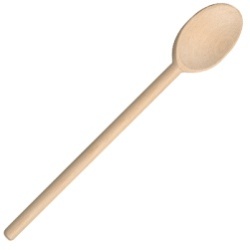 Dans un saladier, mélanger la poudre d’amandes, le sucre, les 2 œufs et le beurre mou.Dans un saladier, mélanger la poudre d’amandes, le sucre, les 2 œufs et le beurre mou.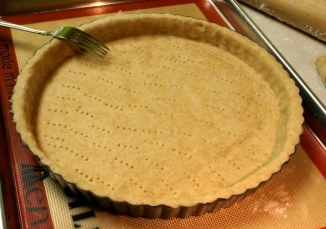 Placer la 1ère pâte feuilletée dans un moule et piquer la pate avec une fourchette^.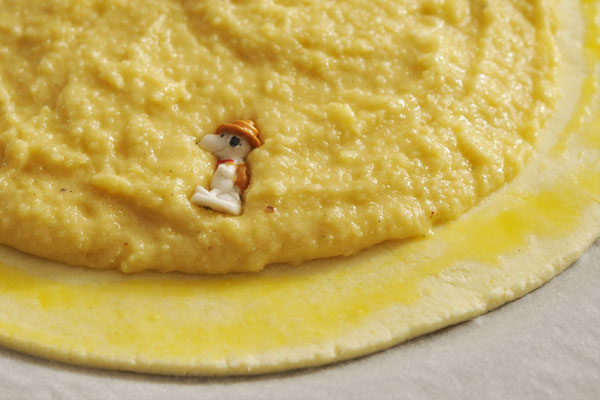 Placer le mélange du saladier sur la pâte et y cacher la fève.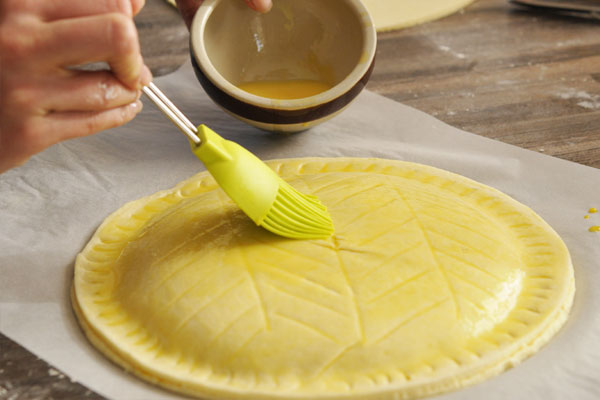 Recouvrir avec la deuxième pâte feuilletée en collant bien les bords. Feire un dessin avec la fourchette et badigeonner avec le jaune d’œuf.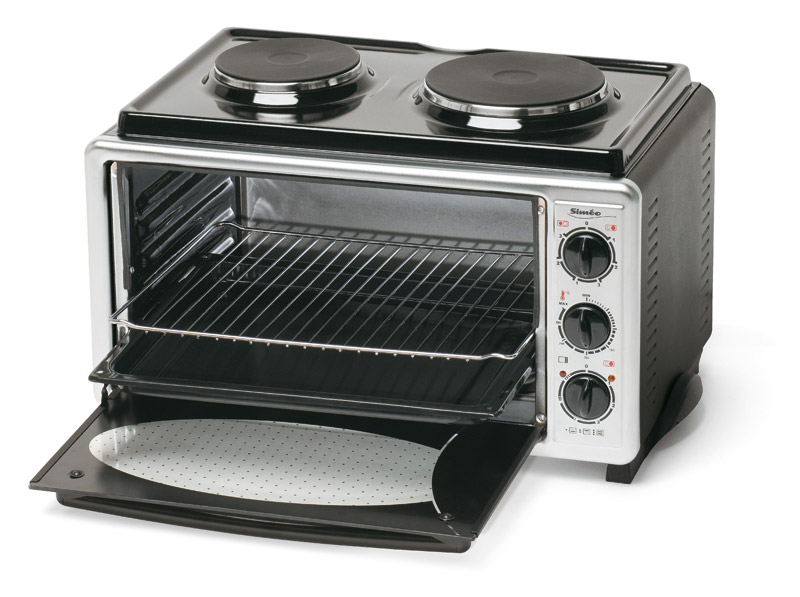 Enfourner 15-20mn à 200° (6-7).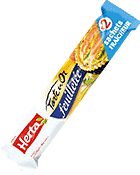 2 pâtes feuilletées2 pâtes feuilletées140g d’amandes en poudre140g d’amandes en poudre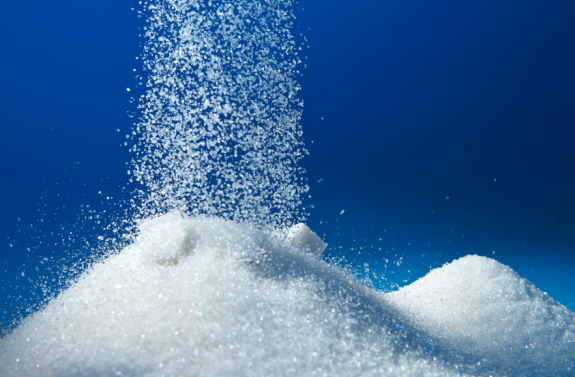 100g de sucre75 g de beurre mou75 g de beurre mou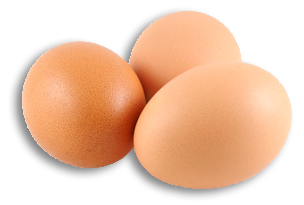 3 oeufs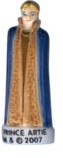 1 fève1 fève